Załącznik nr 10do Zarządzenia Rektora Nr 4/2021z dnia 19 stycznia 2021 roku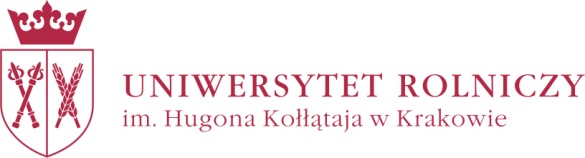 Kraków, dnia ……….. ..…. r.…………………….…………………….(pieczęć jednostki)PROTOKÓŁ ZNISZCZENIA druków ścisłego zarachowaniaz dnia……………………Poddruki/druki (podać rodzaj, symbol i numer poddruku):…………………………………………………………………………………………………..……………………………………………………………………………………………………….…….………………………………………………………………………………………………..……………………………………………………………………………………………………..…………Poddruki/druki uległy zniszczeniu/uszkodzeniu i nie nadają się do wykorzystania – powodem zniszczenia/uszkodzenia było: …...……...……….……………………………………………………………………………..…..…………………………………………………………………………………………………….…….……………………………………………………………………………………………….….…………………………………………………………………………………………………….….……Protokół sporządzony przez: ...........................................……………………………………….…...…..				     		(imię i nazwisko Kierownika dziekanatu)        		Podpisy członków Komisji:1. ……………………………2. ……………………………3. ……………………………